KARTA PRZEDMIOTUUwaga: student otrzymuje ocenę powyżej dostatecznej, jeżeli uzyskane efekty kształcenia przekraczają wymagane minimum.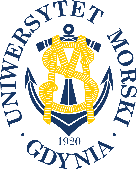 UNIWERSYTET MORSKI W GDYNIWydział Zarządzania i Nauk o Jakości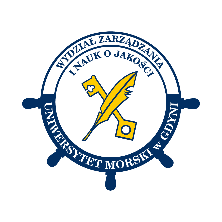 Kod przedmiotuNazwa przedmiotuw jęz. polskimTOWAROZNAWSTWO PRZEMYSŁOWE Kod przedmiotuNazwa przedmiotuw jęz. angielskimINDUSTRIAL COMMODITY SCIENCEKierunekNauki o JakościSpecjalnośćprzedmiot kierunkowyPoziom kształceniastudia drugiego stopniaForma studiówstacjonarneProfil kształceniaogólnoakademickiStatus przedmiotuobowiązkowyRygoregzaminSemestr studiówLiczba punktów ECTSLiczba godzin w tygodniuLiczba godzin w tygodniuLiczba godzin w tygodniuLiczba godzin w tygodniuLiczba godzin w semestrzeLiczba godzin w semestrzeLiczba godzin w semestrzeLiczba godzin w semestrzeSemestr studiówLiczba punktów ECTSWCLPWCLPI5213015Razem w czasie studiówRazem w czasie studiówRazem w czasie studiówRazem w czasie studiówRazem w czasie studiówRazem w czasie studiów45454545Wymagania w zakresie wiedzy, umiejętności i innych kompetencjiWiedza podstawowa z zakresu matematyki, fizyki i chemii z wcześniejszych lat nauki.Cele przedmiotuPrzekazanie wiedzy z zakresu towaroznawstwa przemysłowego.Nabycie umiejętności wykonywania badań jakości produktów przemysłowych i interpretowania wyników.Osiągane efekty uczenia się dla przedmiotu (EKP)Osiągane efekty uczenia się dla przedmiotu (EKP)Osiągane efekty uczenia się dla przedmiotu (EKP)SymbolPo zakończeniu przedmiotu student:Odniesienie do kierunkowych efektów uczenia sięEKP_01ocenia wpływ surowców na kształtowanie jakości produktów przemysłowychNK_W02, NK_W07EKP_02wymienia poszczególne etapy procesu produkcyjnego wyrobów przemysłowychNK_W06, NK_W07EKP_03określa wybrane właściwości organoleptyczne i fizykochemiczne wg normwyrobów przemysłowych NK_U02, NK_U04, NK_U05EKP_04określa wymagania jakościowe dla danego produktu przemysłowego NK_W02, NK_U02, NK_U05, NK_W07EKP_05wykonuje oznaczenia wybranych właściwości fizykochemicznych produktówprzemysłowych w laboratoriumNK_W09, NK_K03, NK_U04, NK_U11,EKP_06wykorzystuje znajomość właściwości produktu przemysłowego opracowuje ocenętowaroznawczą danego produktuNK_W02, NK_W07, NK_U05, NK_U07, NK_K03EKP_07współpracuje z pozostałymi członkami zespołu podczas przeprowadzania badańlaboratoryjnych produktów przemysłowychNK_U11, NK_U05Treści programoweLiczba godzinLiczba godzinLiczba godzinLiczba godzinOdniesienie do EKPTreści programoweWCLPOdniesienie do EKPTworzywa sztuczneMakrocząsteczki w środowisku człowieka. Synteza makrocząsteczek. Fizyczne i mechaniczne właściwościpolimerów. Zależność właściwości makroskopowych polimerów od ich struktury chemicznej. Modyfikacja i klasyfikacja tworzyw sztucznych. Metody przetwórstwa. Charakterystyka ważniejszych tworzyw sztucznych. Zastosowanie materiałów polimerowych.4EKP_01, EKP_02,EKP_03, EKP_04,Towary włókienniczeStruktura polimerów włóknotwórczych. Surowce włókiennicze. Towaroznawczy podział włókien naturalnych. Przędza jako półfabrykat w procesie włókienniczym. Klasyfikacja wyrobów włókienniczych gotowych. Budowa tkaniny i jej właściwości. Włókniny. Przędziny. Wyroby dziewiarskie. Odzież.43EKP_01, EKP_02,EKP_03, EKP_04,EKP_05, EKP_06, EKP_07Materiały malarskieKlasyfikacja wyrobów malarskich. Składniki wyrobów malarskich. Zasady oceny jakości wyrobów malarskich. Wyroby malarskie przyjazne środowisku. Badanie powłok malarskich.2EKP_01, EKP_02,EKP_03, EKP_04,Wyroby ceramiczneOgólna klasyfikacja i zastosowanie materiałów ceramicznych. Ceramika porowata i ceramiki inżynierska. Surowce ceramiczne. Proces technologiczny wyrobu artykułów ceramicznych. Porcelana, porcelit, fajans. Ocena jakości wyrobów ceramicznych.22EKP_01, EKP_02,EKP_03, EKP_04,EKP_05, EKP_06, EKP_07Wyroby szklaneIstota szkła. Surowce podstawowe i pomocnicze. Technologia wytwarzania wyrobów szklanych. Wpływ różnych składów na właściwości szkła. Wady wyrobów i kontrola jakości. Klasyfikacja towarów szklanych.21EKP_01, EKP_02,EKP_03, EKP_04,EKP_05, EKP_06, EKP_07Towary skórzaneKlasyfikacja skór surowych. Budowa i skład chemiczny skóry zwierzęcej. Czynniki wpływające na jakość skóry. proces wyprawy skór. Właściwości fizykochemiczne licowych skór gotowych. Ocena wartości użytkowych-klasyfikacja jakościowa skór wyprawionych. Cechowanie skór. Asortyment skór wyprawionych.1EKP_01, EKP_02,EKP_03, EKP_04, EKP_06, Wyroby futrzarskieKlasyfikacja surowych skór futerkowych. Skład chemiczny skóry futerkowej. Budowa okrywy włosowej i włosa skóry futerkowej. Czynniki wpływające na jakość skór futerkowych. Wyprawa i uszlachetnianie futerkowych. Ocena jakościowa skór futerkowych. Charakterystyka asortymentu skór futerkowych.1EKP_01, EKP_02,EKP_03, EKP_04,Chemia gospodarczaBudowa i klasyfikacja środków powierzchniowo czynnych. Najnowsze trendy w przemyśle środków powierzchniowo czynnych. Mydła i produkty na podstawie mydła. Składniki syntetycznych środków piorących. 23EKP_01, EKP_02,EKP_03, EKP_04,EKP_05, EKP_06, EKP_07KosmetykiEmulsje kosmetyczne. Podstawowe składniki. Wytwarzanie i stabilność emulsji. Emulgatory. Towaroznawcza ocena środków do pielęgnacji skóry, zębów oraz włosów. Kosmetyka barwna. 43EKP_01, EKP_02,EKP_03, EKP_04,EKP_05, EKP_06,EKP_07Wyroby papierniczeKlasyfikacja i kształtowanie jakości wyrobów papierniczych. Wpływ produkcji na środowisko.  Metody oceny jakości papieru i tektury. Współczesne wyroby papiernicze. 43EKP_01, EKP_02,EKP_03, EKP_04,EKP_05, EKP_06,EKP_07Nawozy mineralneSurowce do produkcji nawozów. Badanie podstawowych cechy nawozów mineralnych. Przechowywanienawozów. Bezpieczeństwo i higiena pracy z nawozami.2EKP_01, EKP_02,EKP_03, EKP_04,Wyroby metaloweOgólna charakterystyka i klasyfikacja metali. Metalurgia. Właściwości chemiczne, fizyczne i technologiczne metali. Główne procesy technologiczne w obróbce metali. Zabezpieczanie metali przed korozją. Klasyfikacja i charakterystyka wybranych wyrobów metalowych. Zasady oceny jakościowej wyrobów metalowych.2EKP_01, EKP_02,EKP_03, EKP_04Łącznie godzin3015Metody weryfikacji efektów uczenia się dla przedmiotuMetody weryfikacji efektów uczenia się dla przedmiotuMetody weryfikacji efektów uczenia się dla przedmiotuMetody weryfikacji efektów uczenia się dla przedmiotuMetody weryfikacji efektów uczenia się dla przedmiotuMetody weryfikacji efektów uczenia się dla przedmiotuMetody weryfikacji efektów uczenia się dla przedmiotuMetody weryfikacji efektów uczenia się dla przedmiotuMetody weryfikacji efektów uczenia się dla przedmiotuMetody weryfikacji efektów uczenia się dla przedmiotuSymbol EKPTestEgzamin ustnyEgzamin pisemnyKolokwiumSprawozdanieProjektPrezentacjaZaliczenie praktyczneInneEKP_01XXXEKP_02XXXEKP_03XXXEKP_04XXXEKP_05XEKP_06XXXEKP_07XKryteria zaliczenia przedmiotuOcena końcowa stanowi średnią ocen z wykładów i ćwiczeń laboratoryjnych, po uzyskaniu (minimum) ocen dostatecznych z wykładu i ćwiczeń laboratoryjnych.Nakład pracy studentaNakład pracy studentaNakład pracy studentaNakład pracy studentaNakład pracy studentaNakład pracy studentaForma aktywnościSzacunkowa liczba godzin przeznaczona na zrealizowanie aktywnościSzacunkowa liczba godzin przeznaczona na zrealizowanie aktywnościSzacunkowa liczba godzin przeznaczona na zrealizowanie aktywnościSzacunkowa liczba godzin przeznaczona na zrealizowanie aktywnościSzacunkowa liczba godzin przeznaczona na zrealizowanie aktywnościForma aktywnościWCLLPGodziny kontaktowe301515Czytanie literatury201010Przygotowanie do zajęć ćwiczeniowych, laboratoryjnych, projektowych1515Przygotowanie do egzaminu, zaliczenia25Opracowanie dokumentacji projektu/sprawozdania55Uczestnictwo w zaliczeniach i egzaminach2Udział w konsultacjach 455Łącznie godzin815050Sumaryczna liczba godzin dla przedmiotu131131131131131Sumaryczna liczba punktów ECTS dla przedmiotu55555Liczba godzinLiczba godzinLiczba godzinECTSECTSObciążenie studenta związane z zajęciami praktycznymi50505022Obciążenie studenta na zajęciach wymagających bezpośredniego udziału nauczycieli akademickich55555522Literatura podstawowaDereszewska A., Jastrzębska M., 2006, Badanie i ocena jakości wybranych artykułów przemysłowych. Część I, Wydawnictwo Akademii Morskiej, GdyniaDobrzański L. A., 2006, Podstawy nauki o materiałach i metaloznawstwo. Materiały inżynierskie z podstawami projektowania materiałowego. Wydawnictwo Naukowo-Techniczne, WarszawaJastrzębska M., Heimowska A., 2008, Badanie i ocena jakości wybranych artykułów przemysłowych. Część II, Wydawnictwo Akademii Morskiej, GdyniaZieliński R., 2013, Surfaktanty: budowa, właściwości, zastosowania, Wydawnictwo Uniwersytetu Ekonomicznego, Poznań Starowieyski K. B., 2010, O materiałach ich właściwościach i wykorzystaniu oraz o przyjaznym współżyciu człowieka z otoczeniem, Wydawnictwo Wyższej Szkoły Zawodowej Kosmetyki i Pielęgnacji Zdrowia, WarszawaLiteratura uzupełniającaHolik H., 2006, Handbook of paper and board, Wiley-VCH, Weinheim, Germany Kotnarowska D., 2007, Powłoki ochronne, Wydawnictwo Politechniki Radomskiej, RadomKorzeniowski A., 2005, Towaroznawstwo artykułów przemysłowych, Część I, Badanie jakości wyrobów. Wydawnictwo Akademii Ekonomicznej w Poznaniu, PoznańMarcinkowska E., 2013, Skóry i ich zamienniki w świetle bezpieczeństwa i higieny użytkowania Instytut Technologii Eksploatacji, Państwowy Instytut Badawczy w Radomiu, RadomMercik S. 2004, Chemia rolna. Podstawy teoretyczne i praktyczne, Wydawnictwo SGGW, WarszawaMolski M, 2009, Chemia piękna, Wydawnictwo Naukowe PWN, Warszawa Pfeifer S., Salerno-Kochan R., 2002, Towaroznawstwo włókiennicze, Wydawnictwo Akademii Ekonomicznej, KrakówOsoba odpowiedzialna za przedmiotOsoba odpowiedzialna za przedmiotdr inż. Mariola Jastrzębska, prof. UMGKJPPChPozostałe osoby prowadzące przedmiotPozostałe osoby prowadzące przedmiotdr inż. Alina DereszewskaKJPPChdr inż. Aleksandra HeimowskaKJPPChdr inż. Katarzyna KrasowskaKJPPCh